Day 1: Maths Challenge!Definition: A rectilinear shape is a 2D, flat shape that has straight sides. All of the sides meet at right anglesChallenge 1:Draw 4 of your own rectilinear shapes. Label how long each side of your shape is. Examples of rectilinear shape: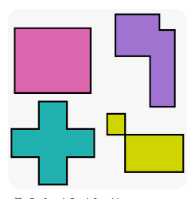 Can you work out the perimeter of your shapes? Challenge 2 Practise your times tables on TTRockstars. Complete the challenges on Mathletics.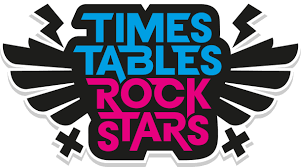 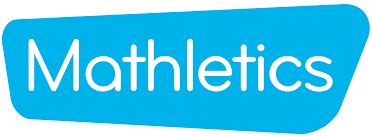 Day 2: Maths Challenge! Definition: A rectilinear shape is a 2D, flat shape that has straight sides. All of the sides meet at right anglesChallenge 1:How many rectilinear shapes can you find in your home? Write down the object and measure its perimeter. Challenge 2: Practise your times tables on TTRockstars. Complete the challenges on Mathletics.